Have/has  got-negative and interrogativeNegative                    La negativ:  HAVE GOT devine HAVEN’T GOT                        HAS GOT     devine  HASN’T GOT Put the sentences into negative and translate/Puneți propozițiile la forma negative și traduceți:I have got a black cat.I haven’t got a black cat. Eu nu am o pisică neagră.She has got long hair.………………………………………………………………………………They have got many friends.………………………………………………………………………………We have got   green eyes.………………………………………………………………………………It has got black fur. (fur=blană)………………………………………………………………………………..InterrogativeAtunci când punem o întrebare, schimbăm ordinea:I have got        	  Have I got? ( Eu am?)You have got  Have you got? (Tu ai?)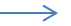 Mary has got a parrot.Has Mary got a parrot? (Mary are un papagal?)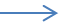 Put the sentences into interrogative and translate/Puneți propozițiile la interrogative și traduceți:She has got brown hair.Has she got brown hair? Ea are părul castaniu?He has got an orange teddy bear.……………………………………………………..They have got blue bikes.……………………………………………………..Elephants have got long noses.…………………………………………………….Your sister has got a puppy.           ………………………………………………………….